FLORIDA STATE AERIE                                                         
FRATERNAL ORDER OF EAGLES 
SCHOLARSHIP APPLICATION PACKAGE  


Dear Applicant: 

Please read the application carefully, and follow all the instructions as set out in the application and the eligibility requirements. 

The Secretary of the Eagles Aerie or Auxiliary that your father, mother, grandfather, grandmother or legal guardian is a member of, or that you are a member of, must certify the application to ensure that all eligibility requirements are met. 

The application must reach the State of Florida Scholarship Co-Chairs  NO LATER THAN MAY 15TH.  This will allow time for screening and preparation for the selection process at the State Convention.  If you are selected you will be notified through the telephone number you have indicated on your application if you are not attending the Florida State Convention.  Recipients will  be announced during the Saturday Night Banquet at the Florida State Convention.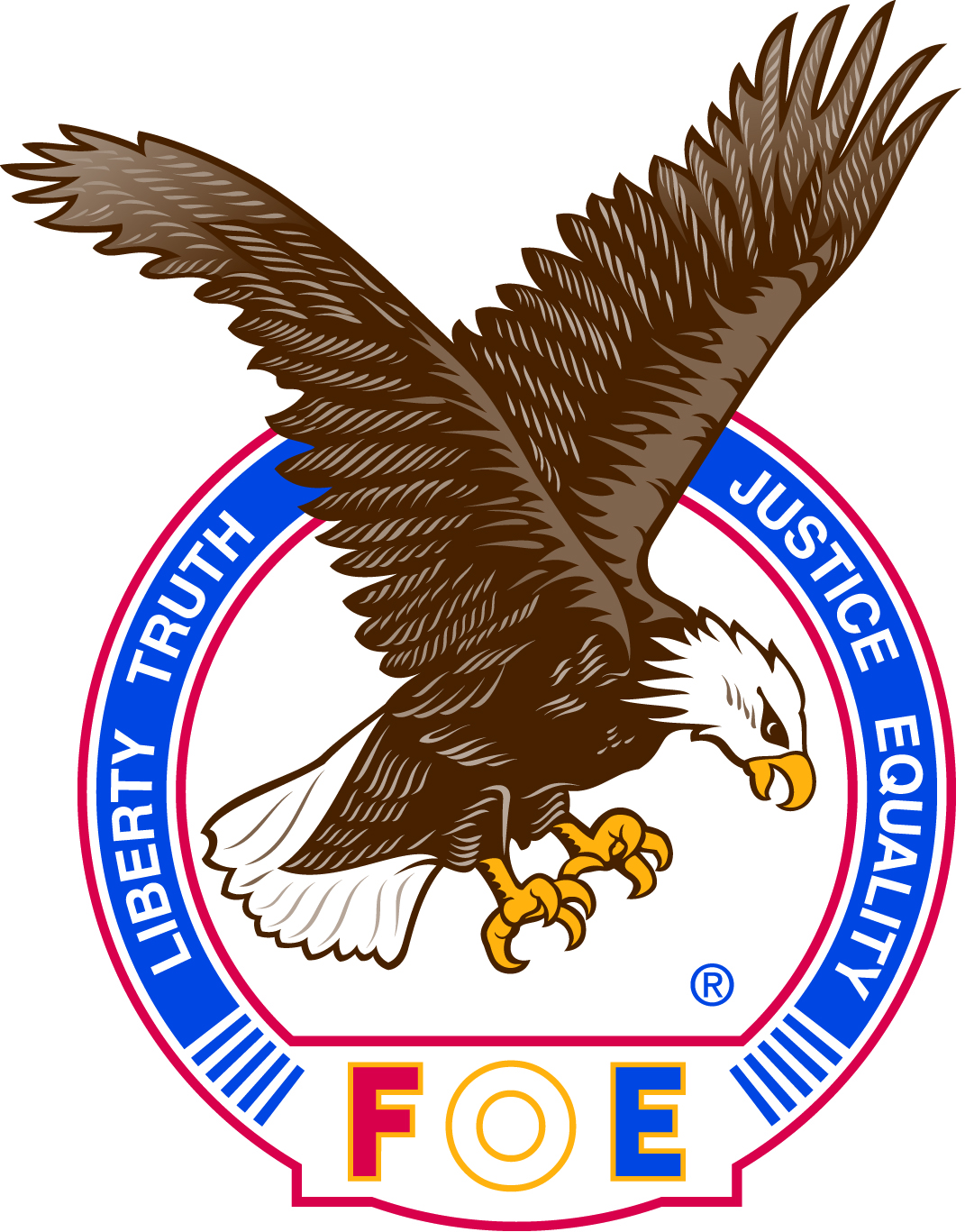 The amount of each scholarship awarded will be $750.  IF FUNDS ARE AVAILABLE, a maximum of twenty (20) scholarships will be awarded.If you have received a Florida State Fraternal Order of Eagles Scholarship Award previously, please indicate the amount and the year received as an addendum to your 100 word statement.  

We wish you good luck. 
SEND APPLICATIONS TO: Scott and Kim Huxtable
Scholarship Fund Co-Chairs
204 WOODLAKE DRive
 JUPITER, FL 33458
IF YOUR APPLICATION IS NOT FILLED OUT COMPLETELY AND ALL REQUIREMENTS ARE NOT MET, IT WILL NOT BE CONSIDERED.I HAVE ATTACHED THE FOLLOWING: APPLICATION FORM A document indicating that I have been admitted to an accredited College or University or Trade School in or out of the State of Florida.  My name and the name of the College, University or Trade School MUST be clearly shown on the document.A minimum 100 word statement, signed and dated, stating the reason I wish to obtain a College degree or attend a Trade School.Three (3) Character References:NAME:  _________________________________________________________________________________________________________________________________________________________________________ADDRESS:  STREET, CITY, STATE, ZIP CODE			TELEPHONE NUMBERNAME:  _________________________________________________________________________________________________________________________________________________________________________ADDRESS:  STREET, CITY, STATE, ZIP CODE			TELEPHONE NUMBERNAME:  _________________________________________________________________________________________________________________________________________________________________________ADDRESS:  STREET, CITY, STATE, ZIP CODE			TELEPHONE NUMBERAPPLICANT SIGNATURE & DATE________________________________________________________________________________________AERIE OR AUXILIARY SECRETARY OF EAGLE MEMBER:I CERTIFY THAT:__________________________________________________________________________ is the (son),(stepson), (grandson), (daughter), (step-daughter), (granddaughter), (ward of a legal guardian), of a member in good standing of the Fraternal Order of Eagles; or is the (son), (stepson), (grandson), (daughter), (step-daughter), (granddaughter), (ward of a legal guardian) of a member of the Fraternal Order of Eagles deceased since __________________________; or is a member in good standing of an Aerie or Auxiliary of the Fraternal Order of Eagles chartered in the State of Florida.___________________________________________AERIE/AUXILIARY SECRETARY SIGNATURE___________________________________________AERIE/AUXILIARY NAME & NUMBER___________________________________________CITY, STATE & ZIP CODE						AERIE/AUXILIARY SEALAPPLICATION FORMNAME:	____________________________________________________________________________		FIRST			MIDDLE			LASTADDRESS:	____________________________________________________________________________		STREET				CITY			STATE	ZIP CODETELEPHONE NUMBER:  __________________________________________________________________BIRTH DATE & PLACE OF BIRTH:___________________________________________________________________________________MONTH/DAY/YEAR					CITY			STATESEX:	MALE (_____)	FEMALE (_____)		CITIZENSHIP:  ______________________NAME OF HIGH SCHOOL ATTENDED & YEAR OF GRADUATION (Not required for Trade School Applicant):  ___________________________________________________________________HAVE YOU ATTENDED A COLLEGE, UNIVERSITY OR TRADE SCHOOL PREVIOUSLY?_______________ (Yes or No).   IF SO, NAME OF SCHOOL ATTENDED:_______________________________________________________________________________________WHAT WAS YOUR MAJOR: _______________________________________________________________HOW MANY YEARS ATTENDED:  ___________________PARENTS/GRANDPARENTS OR LEGAL GUARDIANS:_______________________________________________________________________________FATHER/GRANDFATHER OR MALE GUARDIAN – FIRST/MIDDLE/LAST_______________________________________________________________________________STREET Address, City, State & ZIP CODE_______________________________________________________________________________MOTHER/GRANDMOTHER OR FEMALE GUARDIAN – FIRST/MIDDLE/LAST_______________________________________________________________________________STREET Address, City, State & ZIP CODEIS YOUR FATHER/MOTHER, GRANDFATHER/GRANDMOTHER OR LEGAL GUARDIAN A MEMBER OF THE FRATERNAL ORDER OF EAGLES?  _______________________(YES OR NO)IF SO, AERIE #, CITY & STATE:  ______________________________________________________ARE YOU A MEMBER OF THE FRATERNAL ORDER OF EAGLES?  ____________(YES OR NO)IF SO, AERIE #, CITY & STATE:  ______________________________________________________